Зарегистрировано в Минюсте России 14 сентября 2018 г. № 52161МИНИСТЕРСТВО ТРУДА И СОЦИАЛЬНОЙ ЗАЩИТЫ РОССИЙСКОЙ ФЕДЕРАЦИИПРИКАЗ№ 554н от 27 августа 2018 г. ОБ УТВЕРЖДЕНИИ ПРОФЕССИОНАЛЬНОГО СТАНДАРТА«ВРАЧ – АНЕСТЕЗИОЛОГ-РЕАНИМАТОЛОГ»В соответствии с пунктом 16 Правил разработки и утверждения профессиональных стандартов, утвержденных постановлением Правительства Российской Федерации от 22 января 2013 г. № 23 (Собрание законодательства Российской Федерации, 2013, № 4, ст. 293; 2014, № 39, ст. 5266; 2016, № 21, ст. 3002; 2018, № 8, ст. 1210), приказываю:Утвердить прилагаемый профессиональный стандарт «Врач – анестезиолог-реаниматолог».МинистрМ.А. ТОПИЛИНУтвержденприказом Министерства трудаи социальной защитыРоссийской Федерации№ 554н от 27 августа 2018 г. ПРОФЕССИОНАЛЬНЫЙ СТАНДАРТВРАЧ – АНЕСТЕЗИОЛОГ-РЕАНИМАТОЛОГI. Общие сведенияОсновная цель вида профессиональной деятельности:Группа занятий:Отнесение к видам экономической деятельности:II. Описание трудовых функций, входящихв профессиональный стандарт (функциональная карта видапрофессиональной деятельности)III. Характеристика обобщенных трудовых функций3.1. Обобщенная трудовая функцияДополнительные характеристики3.1.1. Трудовая функция3.1.2. Трудовая функция3.1.3. Трудовая функция3.2. Обобщенная трудовая функцияДополнительные характеристики3.2.1. Трудовая функция3.2.2. Трудовая функция3.2.3. Трудовая функция3.2.4. Трудовая функция3.2.5. Трудовая функция3.2.6. Трудовая функцияIV. Сведения об организациях - разработчикахпрофессионального стандарта4.1. Ответственная организация-разработчик4.2. Наименования организаций-разработчиков--------------------------------<1> Общероссийский классификатор занятий.<2> Общероссийский классификатор видов экономической деятельности.<3> Приказ Минздрава России от 20 декабря 2012 г. N 1183н "Об утверждении Номенклатуры должностей медицинских работников и фармацевтических работников" (зарегистрирован Минюстом России 18 марта 2013 г., регистрационный N 27723), с изменениями, внесенными приказом Минздрава России от 1 августа 2014 г. N 420н (зарегистрирован Минюстом России 14 августа 2014 г., регистрационный N 33591).<4> Приказ Минздрава России от 8 октября 2015 г. N 707н "Об утверждении Квалификационных требований к медицинским и фармацевтическим работникам с высшим образованием по направлению подготовки "Здравоохранение и медицинские науки" (зарегистрирован Минюстом России 23 октября 2015 г., регистрационный N 39438), с изменениями, внесенными приказом Минздрава России от 15 июня 2017 г. N 328н (зарегистрирован Минюстом России 3 июля 2017 г., регистрационный N 47273).<5> Приказ Минздрава России от 29 ноября 2012 г. N 982н "Об утверждении условий и порядка выдачи сертификата специалиста медицинским и фармацевтическим работникам, формы и технических требований сертификата специалиста" (зарегистрирован Минюстом России 29 марта 2013 г. N 27918), с изменениями, внесенными приказами Минздрава России от 31 июля 2013 N 515н (зарегистрирован Минюстом России 30 августа 2013 г. регистрационный N 29853), от 23 октября 2014 г. N 658н (зарегистрирован Минюстом России 17 ноября 2014 г., регистрационный N 34729) и от 10 февраля 2016 г. N 82н (зарегистрирован Минюстом России 11 марта 2016 г., регистрационный N 41389).<6> Приказ Минздрава России от 6 июня 2016 г. N 352н "Об утверждении порядка выдачи свидетельства об аккредитации специалиста, формы свидетельства об аккредитации специалиста и технических требований к нему" (зарегистрирован Минюстом России 4 июля 2016 г., регистрационный N 42742).<7> Приказ Минздравсоцразвития России от 12 апреля 2011 г. N 302н "Об утверждении перечней вредных и (или) опасных производственных факторов и работ, при выполнении которых проводятся обязательные предварительные и периодические медицинские осмотры (обследования), и Порядка проведения обязательных предварительных и периодических медицинских осмотров (обследований) работников, занятых на тяжелых работах и на работах с вредными и (или) опасными условиями труда" (зарегистрирован Минюстом России 21 октября 2011 г., регистрационный N 22111), с изменениями, внесенными приказами Минздрава России от 15 мая 2013 г. N 296н (зарегистрирован Минюстом России 3 июля 2013 г., регистрационный N 28970) и от 5 декабря 2014 г. N 801н (зарегистрирован Минюстом России 3 февраля 2015 г., регистрационный N 35848), приказом Минтруда России, Минздрава России от 6 февраля 2018 г. N 62н/49н (зарегистрирован Минюстом России 2 марта 2018 г., регистрационный N 50237); статья 213 Трудового кодекса Российской Федерации (Собрание законодательства Российской Федерации, 2002, N 1, ст. 3; 2004, N 35, ст. 3607; 2006, N 27, ст. 2878; 2008, N 30, ст. 3616; 2011, N 49, ст. 7031; 2013, N 48, ст. 6165; N 52, ст. 6986; 2015, N 29, ст. 4356).<8> Статья 351.1 Трудового кодекса Российской Федерации, (Собрание законодательства Российской Федерации, 2002, N 1, ст. 3; 2010, N 52, ст. 7002; 2012, N 14, ст. 1553; 2015, N 1, ст. 42, N 29, ст. 4363).<9> Статьи 13 и 71 Федерального закона от 21 ноября 2011 г. N 323-ФЗ "Об основах охраны здоровья граждан в Российской Федерации" (Собрание законодательства Российской Федерации, 2011, N 48, ст. 6724; 2013, N 27, ст. 3477, N 30, ст. 4038, N 48, ст. 6165; 2014, N 23, ст. 2930; 2015, N 14, ст. 2018, N 29, ст. 4356).<10> Единый квалификационный справочник должностей руководителей, специалистов и служащих.<11> Общероссийский классификатор профессий рабочих, должностей служащих и тарифных разрядов.<12> Общероссийский классификатор специальностей по образованию.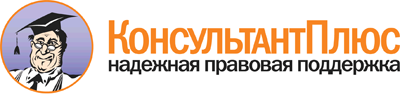 Приказ Минтруда России № 554н от 27.08.2018 
«Об утверждении профессионального стандарта «Врач – анестезиолог-реаниматолог»»
(Зарегистрировано в Минюсте России 14.09.2018 № 52161)Документ предоставлен КонсультантПлюс

www.consultant.ru

Дата сохранения: 20.09.2018
 1200Регистрационный номерВрачебная практика в области анестезиологии-реаниматологии02.040(наименование вида профессиональной деятельности)КодОказание медицинской помощи по профилю "анестезиология-реаниматология"2212Врачи-специалисты--(код ОКЗ <1>)(наименование)(код ОКЗ)(наименование)86.1Деятельность больничных организаций86.22Специальная врачебная практика(код ОКВЭД <2>)(наименование вида экономической деятельности)Обобщенные трудовые функцииОбобщенные трудовые функцииОбобщенные трудовые функцииТрудовые функцииТрудовые функцииТрудовые функциикоднаименованиеуровень квалификациинаименованиекодуровень (подуровень) квалификацииAОказание скорой специализированной медицинской помощи по профилю "анестезиология-реаниматология" вне медицинской организации8Проведение обследования пациентов в целях выявления заболеваний и (или) состояний, требующих оказания скорой специализированной медицинской помощи по профилю "анестезиология-реаниматология" вне медицинской организацииA/01.88AОказание скорой специализированной медицинской помощи по профилю "анестезиология-реаниматология" вне медицинской организации8Назначение лечения при заболеваниях и (или) состояниях, требующих оказания скорой специализированной медицинской помощи по профилю "анестезиология-реаниматология" вне медицинской организации, контроль его эффективности и безопасностиA/02.88AОказание скорой специализированной медицинской помощи по профилю "анестезиология-реаниматология" вне медицинской организации8Ведение медицинской документации, организация деятельности находящегося в распоряжении медицинского персоналаA/03.88BОказание специализированной медицинской помощи по профилю "анестезиология-реаниматология" в стационарных условиях и в условиях дневного стационараПроведение обследования пациента с целью определения операционно-анестезиологического риска, установление диагноза органной недостаточностиB/01.88BОказание специализированной медицинской помощи по профилю "анестезиология-реаниматология" в стационарных условиях и в условиях дневного стационараНазначение анестезиологического пособия пациенту, контроль его эффективности и безопасности; искусственное замещение, поддержание и восстановление временно и обратимо нарушенных функций организма, при состояниях, угрожающих жизни пациентаB/02.88BОказание специализированной медицинской помощи по профилю "анестезиология-реаниматология" в стационарных условиях и в условиях дневного стационараПрофилактика развития осложнений анестезиологического пособия, искусственного замещения, поддержания и восстановления временно и обратимо нарушенных функций организма при состояниях, угрожающих жизни пациентаB/03.88BОказание специализированной медицинской помощи по профилю "анестезиология-реаниматология" в стационарных условиях и в условиях дневного стационараНазначение мероприятий медицинской реабилитации и контроль их эффективностиB/04.88BОказание специализированной медицинской помощи по профилю "анестезиология-реаниматология" в стационарных условиях и в условиях дневного стационараПроведение медицинских экспертиз при оказании медицинской помощи по профилю "анестезиология-реаниматология"B/05.88BОказание специализированной медицинской помощи по профилю "анестезиология-реаниматология" в стационарных условиях и в условиях дневного стационараПроведение анализа медико-статистической информации, ведение медицинской документации, организация деятельности находящегося в распоряжении медицинского персоналаB/06.88НаименованиеОказание скорой специализированной медицинской помощи по профилю "анестезиология-реаниматология" вне медицинской организацииКодAУровень квалификации8Происхождение обобщенной трудовой функцииОригиналXЗаимствовано из оригиналаКод оригиналаРегистрационный номер профессионального стандартаВозможные наименования должностейВрач - анестезиолог-реаниматолог <3>Требования к образованию и обучениюВысшее образование - специалитет по специальности "Лечебное дело" или "Педиатрия" <4> и освоение программы ординатуры по специальности "Анестезиология-реаниматология" в части, касающейся профессиональных компетенций, соответствующих обобщенной трудовой функции кода A профессионального стандарта "Врач - анестезиолог-реаниматолог"илиВысшее образование - специалитет по специальности "Лечебное дело" или "Педиатрия" и подготовка в интернатуре и (или) ординатуре по специальности "Неонатология" или "Нефрология" и дополнительное профессиональное образование - программы профессиональной переподготовки по специальности "Анестезиология-реаниматология"Требования к опыту практической работы-Особые условия допуска к работеСертификат специалиста <5> или свидетельство об аккредитации специалиста <6> по специальности "Анестезиология-реаниматология", полученные по результатам освоения программы ординатуры по специальности "Анестезиология-реаниматология" в части, касающейся профессиональных компетенций, соответствующих обобщенной трудовой функции кода A профессионального стандарта "Врач - анестезиолог-реаниматолог"Допуск к работе в должности врача - анестезиолога-реаниматолога в составе специализированной выездной бригады скорой медицинской помощи анестезиологии-реанимации, в том числе педиатрической, и в составе авиамедицинской выездной бригады скорой медицинской помощиПрохождение обязательных предварительных (при поступлении на работу) и периодических медицинских осмотров (обследований), а также внеочередных медицинских осмотров (обследований) в порядке, установленном законодательством Российской Федерации <7>Отсутствие ограничений на занятие профессиональной деятельностью, установленных законодательством Российской Федерации <8>Другие характеристикиС целью профессионального роста и присвоения квалификационных категорий:- дополнительное профессиональное образование (программы повышения квалификации и программы профессиональной переподготовки);- формирование профессиональных навыков через наставничество;- стажировка;- использование современных дистанционных образовательных технологий (образовательный портал и вебинары);- тренинги в симуляционных центрах;- участие в съездах, конгрессах, конференциях, мастер-классах и других образовательных мероприятияхСоблюдение врачебной тайны, клятвы врача <9>, принципов врачебной этики и деонтологии в работе с пациентами (их законными представителями) и коллегамиСоблюдение требований нормативных правовых актов в сфере охраны здоровья граждан, регулирующих деятельность медицинских организаций и медицинских работников, программу государственных гарантий бесплатного оказания гражданам медицинской помощиНаименование документаКодНаименование базовой группы, должности (профессии) или специальностиОКЗ2212Врачи-специалистыЕКС <10>-Врач - анестезиолог-реаниматологОКПДТР <11>20463Врач-специалистОКСО <12>3.31.05.01Лечебное делоОКСО <12>3.31.05.02ПедиатрияНаименованиеПроведение обследования пациентов в целях выявления заболеваний и (или) состояний, требующих оказания скорой специализированной медицинской помощи по профилю "анестезиология-реаниматология" вне медицинской организацииКодA/01.8Уровень (подуровень) квалификации8Происхождение трудовой функцииОригиналXЗаимствовано из оригиналаКод оригиналаРегистрационный номер профессионального стандартаТрудовые действияСбор жалоб, анамнеза жизни у пациентов (их законных представителей) с заболеваниями и (или) состояниями, требующими оказания скорой специализированной медицинской помощи по профилю "анестезиология-реаниматология" вне медицинской организацииТрудовые действияАнализ информации, полученной от пациентов (их законных представителей) с заболеваниями и (или) состояниями, требующими оказания скорой специализированной медицинской помощи по профилю "анестезиология-реаниматология" вне медицинской организацииТрудовые действияОсмотр пациентов с заболеваниями и (или) состояниями, требующими оказания скорой специализированной медицинской помощи по профилю "анестезиология-реаниматология" вне медицинской организацииТрудовые действияИнтерпретация и анализ результатов осмотра пациентов с заболеваниями и (или) состояниями, требующими оказания скорой специализированной медицинской помощи по профилю "анестезиология-реаниматология" вне медицинской организацииТрудовые действияВыявление у пациентов заболеваний и (или) состояний, требующих оказания скорой специализированной медицинской помощи по профилю "анестезиология-реаниматология" вне медицинской организацииТрудовые действияОценка тяжести заболевания и (или) состояния пациентов, требующего оказания скорой специализированной медицинской помощи по профилю "анестезиология-реаниматология" вне медицинской организацииТрудовые действияОбоснование объема обследования пациентов с заболеваниями и (или) состояниями, требующими оказания скорой специализированной медицинской помощи по профилю "анестезиология-реаниматология" вне медицинской организации, в соответствии с действующим порядком оказания медицинской помощи, клиническими рекомендациями (протоколами лечения) по вопросам оказания медицинской помощи, с учетом стандартов медицинской помощиТрудовые действияПроведение обследования пациентов с заболеваниями и (или) состояниями, требующими оказания скорой специализированной медицинской помощи по профилю "анестезиология-реаниматология" вне медицинской организации, в соответствии с действующим порядком оказания медицинской помощи, клиническими рекомендациями (протоколами лечения) по вопросам оказания медицинской помощи, с учетом стандартов медицинской помощиИнтерпретация и анализ результатов обследования пациентов с заболеваниями и (или) состояниями, требующими оказания скорой специализированной медицинской помощи по профилю "анестезиология-реаниматология" вне медицинской организацииПрименение медицинских изделий в соответствии с действующим порядком оказания медицинской помощи, клиническими рекомендациями (протоколами лечения) по вопросам оказания медицинской помощи, с учетом стандартов медицинской помощиВыявление осложнений, побочных действий, нежелательных реакций, в том числе серьезных и непредвиденных, возникших в результате диагностических мероприятий у пациентов с заболеваниями и (или) состояниями, требующими оказания скорой специализированной медицинской помощи по профилю "анестезиология-реаниматология" вне медицинской организацииУстановление диагноза заболевания и (или) состояния, требующего оказания скорой специализированной медицинской помощи по профилю "анестезиология-реаниматология" вне медицинской организации, с учетом действующей Международной статистической классификации болезней и проблем, связанных со здоровьем (далее - МКБ)Обеспечение безопасности диагностических манипуляцийНеобходимые уменияОсуществлять сбор жалоб, анамнеза жизни у пациентов (их законных представителей) с заболеваниями и (или) состояниями, требующими оказания скорой специализированной медицинской помощи по профилю "анестезиология-реаниматология" вне медицинской организацииНеобходимые уменияИнтерпретировать и анализировать информацию, полученную от пациентов (их законных представителей) с заболеваниями и (или) состояниями, требующими оказания скорой специализированной медицинской помощи по профилю "анестезиология-реаниматология" вне медицинской организацииНеобходимые уменияПроводить осмотр пациентов с заболеваниями и (или) состояниями, требующими оказания скорой специализированной медицинской помощи по профилю "анестезиология-реаниматология" вне медицинской организацииНеобходимые уменияИнтерпретировать и анализировать результаты осмотра пациентов с заболеваниями и (или) состояниями, требующими оказания скорой специализированной медицинской помощи по профилю "анестезиология-реаниматология" вне медицинской организацииНеобходимые уменияОценивать тяжесть заболевания и (или) состояния пациентов, требующего оказания скорой специализированной медицинской помощи по профилю "анестезиология-реаниматология" вне медицинской организацииНеобходимые уменияВыявлять у пациентов заболевания и (или) состояния, требующие оказания скорой специализированной медицинской помощи по профилю "анестезиология-реаниматология" вне медицинской организацииНеобходимые уменияОбосновывать объем обследования пациентов с заболеваниями и (или) состояниями, требующими оказания скорой специализированной медицинской помощи по профилю "анестезиология-реаниматология" вне медицинской организации, в соответствии с действующим порядком оказания медицинской помощи, клиническими рекомендациями (протоколами лечения) по вопросам оказания медицинской помощи, с учетом стандартов медицинской помощиНеобходимые уменияПроводить обследование пациентов с заболеваниями и (или) состояниями, требующими оказания скорой специализированной медицинской помощи по профилю "анестезиология-реаниматология" вне медицинской организации, в соответствии с действующим порядком оказания медицинской помощи, клиническими рекомендациями (протоколами лечения) по вопросам оказания медицинской помощи, с учетом стандартов медицинской помощиОценивать анатомо-функциональное состояние органов и систем организма пациента в норме, при заболеваниях и (или) состояниях, требующих оказания скорой специализированной медицинской помощи по профилю "анестезиология-реаниматология" вне медицинской организацииИспользовать методы осмотра и обследования пациента с заболеваниями и (или) состояниями, требующими оказания скорой специализированной медицинской помощи по профилю "анестезиология-реаниматология" вне медицинской организации, с учетом возрастных анатомо-функциональных особенностей в соответствии с действующим порядком оказания медицинской помощи, клиническими рекомендациями (протоколами лечения) по вопросам оказания медицинской помощи, с учетом стандартов медицинской помощи, такие как:- физикальное обследование пациента;- оценка глубины расстройств сознания по шкале Глазго;- оценка признаков внутричерепной гипертензии;- оценка признаков гипертензионно-дислокационного синдрома;- оценка степени дегидратации;- ультразвуковой мониторинг распознавания свободной жидкости в перикарде, плевральной и брюшной полостях, пневмоторакса с помощью портативного аппарата ультразвуковой диагностики;- регистрация электрокардиограммы;- расшифровка, описание и интерпретация электрокардиографических данных;- измерение артериального давления на периферических артериях;- пульсоксиметрия;- проведение мониторинга состояния пациента по показателям электрокардиограммы, артериального давления, частоты сердечных сокращений, пульсоксиметрии, температуры с помощью транспортных аппаратов мониторинга жизненно важных функций организма;- исследование уровня глюкозы в кровиИнтерпретировать и анализировать результаты обследования пациентов с заболеваниями и (или) состояниями, требующими оказания скорой специализированной медицинской помощи по профилю "анестезиология-реаниматология" вне медицинской организацииПрименять при обследовании пациентов медицинские изделия в соответствии с действующим порядком оказания медицинской помощи, клиническими рекомендациями (протоколами лечения) по вопросам оказания медицинской помощи, с учетом стандартов медицинской помощиВыявлять осложнения, побочные действия, нежелательные реакции, в том числе серьезные и непредвиденные, возникшие в результате диагностических мероприятий у пациентов с заболеваниями и (или) состояниями, требующими оказания скорой специализированной медицинской помощи по профилю "анестезиология-реаниматология" вне медицинской организацииУстанавливать диагноз заболевания и (или) состояния, требующего оказания скорой специализированной медицинской помощи по профилю "анестезиология-реаниматология" вне медицинской организации, с учетом действующей МКБПроводить работу по обеспечению безопасности диагностических манипуляцийНеобходимые знанияОбщие вопросы организации медицинской помощи населениюНеобходимые знанияВопросы организации санитарно-противоэпидемических (профилактических) мероприятий в целях предупреждения возникновения и распространения инфекционных заболеванийНеобходимые знанияПорядок оказания скорой специализированной медицинской помощи по профилю "анестезиология-реаниматология"Необходимые знанияСтандарты скорой специализированной медицинской помощи по профилю "анестезиология-реаниматология" вне медицинской организацииНеобходимые знанияКлинические рекомендации (протоколы лечения) по вопросам оказания скорой специализированной медицинской помощи по профилю "анестезиология-реаниматология" вне медицинской организацииНеобходимые знанияЗакономерности функционирования здорового организма человека и механизмы обеспечения здоровья с позиции теории функциональных систем; особенности регуляции функциональных систем организма человека при заболеваниях и (или) состояниях, требующих оказания скорой специализированной медицинской помощи по профилю "анестезиология-реаниматология" вне медицинской организацииНеобходимые знанияАнатомо-функциональное состояние органов пациента в норме, при заболеваниях и (или) состояниях, требующих оказания скорой специализированной медицинской помощи по профилю "анестезиология-реаниматология" вне медицинской организацииНеобходимые знанияМетодика сбора анамнеза жизни и жалоб у пациентов (их законных представителей) с заболеваниями и (или) состояниями, требующими оказания скорой специализированной медицинской помощи по профилю "анестезиология-реаниматология" вне медицинской организацииНеобходимые знанияМетодика осмотра и обследования пациентов с заболеваниями и (или) состояниями, требующими оказания скорой специализированной медицинской помощи по профилю "анестезиология-реаниматология" вне медицинской организацииНеобходимые знанияМетоды диагностических исследований пациентов с заболеваниями и (или) состояниями, требующими оказания скорой специализированной медицинской помощи по профилю "анестезиология-реаниматология" вне медицинской организацииНеобходимые знанияЭтиология и патогенез, патоморфология, клиническая картина, классификация, дифференциальная диагностика, особенности течения, осложнения и исходы заболеваний и (или) состояний, требующих оказания скорой специализированной медицинской помощи по профилю "анестезиология-реаниматология" вне медицинской организацииМКБМедицинские изделия, применяемые при обследовании пациентов с заболеваниями и (или) состояниями, требующими оказания скорой специализированной медицинской помощи по профилю "анестезиология-реаниматология" вне медицинской организации, принципы обеспечения безопасности диагностических манипуляцийОсложнения, побочные действия, нежелательные реакции, в том числе серьезные и непредвиденные, возникновение которых возможно в результате диагностических мероприятий у пациентов с заболеваниями и (или) состояниями, требующими оказания скорой специализированной медицинской помощи по профилю "анестезиология-реаниматология" вне медицинской организацииДругие характеристики-НаименованиеНазначение лечения при заболеваниях и (или) состояниях, требующих оказания скорой специализированной медицинской помощи по профилю "анестезиология-реаниматология" вне медицинской организации, контроль его эффективности и безопасностиКодA02.8Уровень квалификации8Происхождение трудовой функцииОригиналXЗаимствовано из оригиналаКод оригиналаРегистрационный номер профессионального стандартаТрудовые действияОсуществление незамедлительного выезда (вылета) на место вызова скорой медицинской помощи в составе врачебной специализированной выездной бригады скорой медицинской помощи или авиамедицинской выездной бригады скорой медицинской помощиТрудовые действияОказание скорой специализированной медицинской помощи по профилю "анестезиология-реаниматология" вне медицинской организации (в составе врачебной специализированной выездной бригады скорой медицинской помощи или авиамедицинской выездной бригады скорой медицинской помощи), включая осуществление мероприятий, способствующих стабилизации или улучшению клинического состояния пациента, с учетом диагноза, возраста и клинической картины в соответствии с действующим порядком оказания медицинской помощи, клиническими рекомендациями (протоколами лечения) по вопросам оказания медицинской помощи, с учетом стандартов медицинской помощиТрудовые действияОпределение медицинских показаний и медицинских противопоказаний для медицинских вмешательств при оказании скорой специализированной медицинской помощи по профилю "анестезиология-реаниматология" вне медицинской организацииТрудовые действияНазначение лекарственных препаратов и применение медицинских изделий при оказании скорой специализированной медицинской помощи по профилю "анестезиология-реаниматология" вне медицинской организацииТрудовые действияОценка эффективности и безопасности применения лекарственных препаратов и медицинских изделий при оказании скорой специализированной медицинской помощи по профилю "анестезиология-реаниматология" вне медицинской организацииТрудовые действияПрофилактика или лечение осложнений, побочных действий, нежелательных реакций, в том числе серьезных и непредвиденных, возникших в результате диагностических или лечебных манипуляций, применения лекарственных препаратов и (или) медицинских изделий при оказании скорой специализированной медицинской помощи по профилю "анестезиология-реаниматология" вне медицинской организацииТрудовые действияОпределение показаний к вызову специализированных выездных бригад скорой медицинской помощиТрудовые действияОпределение показаний к медицинской эвакуации пациента в медицинскую организацию, оказывающую медицинскую помощь по профилю "анестезиология-реаниматология"Обоснование выбора медицинской организации, оказывающей медицинскую помощь по профилю "анестезиология-реаниматология", для медицинской эвакуации пациентаМониторинг жизненно важных функций, их поддержание или замещение при проведении медицинской эвакуации пациента вне медицинской организацииПоддержание или замещение жизненно важных функций при перемещении, в том числе в автомобиль скорой медицинской помощи, и транспортировке пациента при выполнении медицинской эвакуацииМедицинская сортировка пациентов и установление последовательности оказания скорой специализированной медицинской помощи по профилю "анестезиология-реаниматология" вне медицинской организации при массовых заболеваниях, травмах или иных состоянияхОценка результатов медицинских вмешательств у пациентов с заболеваниями и (или) состояниями, требующими оказания скорой специализированной медицинской помощи по профилю "анестезиология-реаниматология" вне медицинской организацииНеобходимые уменияОказывать скорую специализированную медицинскую помощь по профилю "анестезиология-реаниматология" вне медицинской организации (в составе врачебной специализированной выездной бригады скорой медицинской помощи или авиамедицинской выездной бригады скорой медицинской помощи, включая осуществление мероприятий, способствующих стабилизации или улучшению клинического состояния пациента, с учетом диагноза, возраста и клинической картины в соответствии с действующим порядком оказания медицинской помощи, клиническими рекомендациями (протоколами лечения) по вопросам оказания медицинской помощи, с учетом стандартов медицинской помощиНеобходимые уменияОпределять медицинские показания и противопоказания для медицинских вмешательств при оказании скорой специализированной медицинской помощи по профилю "анестезиология-реаниматология" вне медицинской организацииНеобходимые уменияНазначать лекарственные препараты и применять медицинские изделия при оказании скорой специализированной медицинской помощи по профилю "анестезиология-реаниматология" вне медицинской организацииНеобходимые уменияОценивать эффективность и безопасность применения лекарственных препаратов и медицинских изделий при оказании скорой специализированной медицинской помощи по профилю "анестезиология-реаниматология" вне медицинской организацииНеобходимые уменияВыполнять следующие медицинские вмешательства при оказании скорой специализированной медицинской помощи по профилю "анестезиология-реаниматология" вне медицинской организации:- проведение комплексной сердечно-легочной и церебральной реанимации с определением условий отказа от ее проведения и показаний к ее прекращению;- обеспечение проходимости верхних дыхательных путей, в том числе с помощью воздуховодов, ларингеальной трубки, комбитьюба, ларингеальной маски, интубации трахеи методом прямой ларингоскопии;- проведение закрытого массажа сердца (ручного и с помощью специальных медицинских изделий);- электроимпульсная терапия (дефибрилляция, кардиоверсия);- оксигенотерапия;- искусственная вентиляция легких (далее - ИВЛ) с использованием аппаратов искусственной вентиляции легких различных типов, комплектов дыхательных для ручной ИВЛ;- применение ИВЛ в режимах - с контролем по объему, с контролем по давлению;- применение вспомогательной вентиляции легких;- обезболивание;- транспортная иммобилизация конечностей, позвоночника и таза при травмах;- применение методов десмургии;- остановка кровотечения с помощью механических средств и лекарственных препаратов;- проведение первичной обработки ран различной этиологии (обработка, наложение асептической повязки), в том числе при ожогах, отморожениях;- осуществление родовспоможения вне медицинской организации, включая первичную обработку новорожденного;- внутрикожное, подкожное, внутримышечное, внутривенное, внутрикостное, сублингвальное, эндотрахеальное введение лекарственных препаратов;- проведение инфузионной терапии, в том числе с использованием инфузоматов;- проведение системного тромболизиса;- пункция и катетеризация центральных и периферических вен, в том числе с использованием ультразвукового исследования (далее - УЗИ);- наложение окклюзионной повязки при открытом пневмотораксе;- пункция и дренирование плевральной полости;- ингаляционное введение лекарственных препаратов с помощью ингаляторов, небулайзеров;- катетеризация мочевого пузыря с помощью мягких катетеров;- зондовое промывание желудка;- коникотомия, коникостомия, коникопункция и микротрахеостомия;- профилактика и лечение аспирационного синдрома;- профилактика и лечение жировой эмболии;- применение мер по ограничению движений пациента, угрожающих его здоровью или проведению лечебных мероприятийПредотвращать или устранять осложнения, побочные действия, нежелательные реакции, в том числе серьезные и непредвиденные, возникшие в результате диагностических или лечебных манипуляций, применения лекарственных препаратов и (или) медицинских изделий при оказании скорой специализированной медицинской помощи по профилю "анестезиология-реаниматология" вне медицинской организацииПроводить мониторинг заболевания и (или) состояния, требующего оказания скорой специализированной медицинской помощи по профилю "анестезиология-реаниматология" вне медицинской организации, корректировку лечения в зависимости от особенностей теченияОпределять медицинские показания к вызову специализированных выездных бригад скорой медицинской помощиОпределять медицинские показания к медицинской эвакуации пациента в медицинскую организацию, оказывающую медицинскую помощь по профилю "анестезиология-реаниматология"Обосновывать выбор медицинской организации, оказывающей медицинскую помощь по профилю "анестезиология-реаниматология", для медицинской эвакуации пациентаОсуществлять мониторинг жизненно важных функций их поддержание или замещение во время медицинской эвакуации пациента по профилю "анестезиология-реаниматология" вне медицинской организацииОрганизовывать и обеспечивать мониторинг жизненно важных функций, их поддержание или замещение при перемещении, в том числе в автомобиль скорой медицинской помощи, и транспортировке пациента при выполнении медицинской эвакуацииПроводить медицинскую сортировку пациентов и устанавливать последовательность оказания скорой специализированной медицинской помощи по профилю "анестезиология-реаниматология" вне медицинской организации при массовых заболеваниях, травмах или иных состоянияхОценивать результаты медицинских вмешательств у пациентов с заболеваниями и (или) состояниями, требующими оказания скорой специализированной медицинской помощи по профилю "анестезиология-реаниматология" вне медицинской организацииНеобходимые знанияПорядок оказания скорой специализированной медицинской помощи по профилю "анестезиология-реаниматология"Необходимые знанияСтандарты скорой специализированной медицинской помощи по профилю "анестезиология-реаниматология" вне медицинской организацииНеобходимые знанияКлинические рекомендации (протоколы лечения) по вопросам оказания скорой специализированной медицинской помощи по профилю "анестезиология-реаниматология" вне медицинской организацииНеобходимые знанияМетоды лечения пациентов с заболеваниями и (или) состояниями, требующими оказания скорой специализированной медицинской помощи по профилю "анестезиология-реаниматология" вне медицинской организации, в соответствии с действующим порядком оказания медицинской помощи, клиническими рекомендациями (протоколами лечения) по вопросам оказания медицинской помощи, с учетом стандартов медицинской помощиНеобходимые знанияМеханизм действия лекарственных препаратов, медицинских изделий, применяемых при оказании скорой специализированной медицинской помощи по профилю "анестезиология-реаниматология" вне медицинской организации; медицинские показания и медицинские противопоказания к их назначению; возможные осложнения, побочные действия, нежелательные реакции, в том числе серьезные и непредвиденныеНеобходимые знанияМедицинские вмешательства при оказании скорой специализированной медицинской помощи по профилю "анестезиология-реаниматология" вне медицинской организации - показания и противопоказания к их назначению; возможные осложнения, побочные действия, нежелательные реакции, в том числе серьезные и непредвиденныеНеобходимые знанияСпособы предотвращения или устранения осложнений, побочных действий, нежелательных реакций, в том числе серьезных и непредвиденных, возникших при оказании скорой специализированной медицинской помощи по профилю "анестезиология-реаниматология" вне медицинской организацииНеобходимые знанияМедицинские изделия, применяемые при оказании скорой специализированной медицинской помощи по профилю "анестезиология-реаниматология" вне медицинской организации, а также правила их примененияНеобходимые знанияСодержание укладок и наборов для оказания скорой специализированной медицинской помощи по профилю "анестезиология-реаниматология" вне медицинской организацииМетоды обезболивания при оказании скорой специализированной медицинской помощи по профилю "анестезиология-реаниматология" вне медицинской организацииТребования асептики и антисептики при оказании скорой специализированной медицинской помощи по профилю "анестезиология-реаниматология" вне медицинской организацииОбщие вопросы организации оказания скорой специализированной медицинской помощи по профилю "анестезиология-реаниматология" вне медицинской организации, тактика работы при чрезвычайных ситуациях, стихийных бедствиях, микросоциальных конфликтахПринципы медицинской сортировки и установления последовательности оказания скорой специализированной медицинской помощи по профилю "анестезиология-реаниматология" вне медицинской организации при массовых заболеваниях, травмах или иных состояниях, в том числе при ликвидации медицинских последствий чрезвычайной ситуацииОсновы взаимодействия с экстренными оперативными службами, силами гражданской обороны, Всероссийской службой медицины катастрофПоказания к вызову специализированных выездных бригад скорой медицинской помощи по профилю "анестезиология-реаниматология"Показания к медицинской эвакуации в медицинские организации по профилю "анестезиология-реаниматология"Правила перемещения и транспортировки пациентов при оказании скорой специализированной медицинской помощи по профилю "анестезиология-реаниматология" вне медицинской организацииПравила осуществления медицинской эвакуации пациентов с одновременным проведением во время транспортировки пациента мероприятий по мониторингу жизненно важных функций, их поддержанию или замещению при оказании скорой специализированной медицинской помощи по профилю "анестезиология-реаниматология" вне медицинской организацииДругие характеристики-НаименованиеВедение медицинской документации, организация деятельности находящегося в распоряжении медицинского персоналаКодA/03.8Уровень (подуровень) квалификации8Происхождение трудовой функцииОригиналXЗаимствовано из оригиналаКод оригиналаРегистрационный номер профессионального стандартаТрудовые действияСоставление плана работы и отчета о своей работеТрудовые действияВедение медицинской документации, в том числе в электронном видеТрудовые действияКонтроль выполнения должностных обязанностей находящимся в распоряжении медицинским персоналомТрудовые действияОбеспечение внутреннего контроля качества и безопасности медицинской деятельностиТрудовые действияИспользование информационных систем и информационно-телекоммуникационной сети "Интернет"Трудовые действияИспользование в работе персональных данных пациентов и сведений, составляющих врачебную тайнуТрудовые действияОрганизация работы специализированной выездной бригады скорой медицинской помощи анестезиологии-реанимацииНеобходимые уменияСоставлять план работы и отчет о своей работеНеобходимые уменияВести медицинскую документацию, в том числе в электронном видеНеобходимые уменияОсуществлять контроль выполнения должностных обязанностей медицинским персоналомНеобходимые уменияОбеспечивать внутренний контроль качества и безопасности медицинской деятельностиНеобходимые уменияИспользовать информационные системы и информационно-телекоммуникационную сеть "Интернет"Необходимые уменияИспользовать в работе персональные данные пациентов и сведения, составляющие врачебную тайнуНеобходимые уменияОрганизовывать работу специализированной выездной бригады скорой медицинской помощи анестезиологии-реанимацииНеобходимые знанияПравила оформления медицинской документации в медицинских организациях, оказывающих медицинскую помощь по профилю "скорая медицинская помощь", "анестезиология-реаниматология", в том числе в электронном видеНеобходимые знанияПравила работы в информационных системах и информационно-телекоммуникационной сети "Интернет"Необходимые знанияТребования охраны труда, основы личной безопасности и конфликтологииНеобходимые знанияДолжностные обязанности медицинских работников в медицинских организациях, оказывающих скорую медицинскую помощь по профилю "анестезиология-реаниматология"Другие характеристики-НаименованиеОказание специализированной медицинской помощи по профилю "анестезиология-реаниматология" в стационарных условиях и в условиях дневного стационараКодBУровень квалификации8Происхождение обобщенной трудовой функцииОригиналXЗаимствовано из оригиналаКод оригиналаРегистрационный номер профессионального стандартаВозможные наименования должностейВрач - анестезиолог-реаниматологТребования к образованию и обучениюВысшее образование - специалитет по специальности "Лечебное дело" или "Педиатрия" и подготовка в интернатуре и (или) ординатуре по специальности "Анестезиология-реаниматология"илиВысшее образование - специалитет по специальности "Лечебное дело" или "Педиатрия" и подготовка в интернатуре и (или) ординатуре по одной из специальностей: "Неонатология" или "Нефрология" и дополнительное профессиональное образование - программы профессиональной переподготовки по специальности "Анестезиология-реаниматология"Высшее образование - специалитет по специальности "Лечебное дело" или "Педиатрия" и освоение программы ординатуры по специальности "Анестезиология-реаниматология" в части, касающейся профессиональных компетенций, соответствующих обобщенной трудовой функции кода B профессионального стандарта "Врач - анестезиолог-реаниматолог"Требования к опыту практической работы-Особые условия допуска к работеСертификат специалиста или свидетельство об аккредитации специалиста по специальности "Анестезиология-реаниматология"Прохождение обязательных предварительных (при поступлении на работу) и периодических медицинских осмотров (обследований), а также внеочередных медицинских осмотров (обследований) в порядке, установленном законодательством Российской ФедерацииОтсутствие ограничений на занятия профессиональной деятельностью, установленных законодательством Российской ФедерацииДругие характеристикиС целью профессионального роста и присвоения квалификационных категорий:- дополнительное профессиональное образование (программы повышения квалификации и программы профессиональной переподготовки);- формирование профессиональных навыков через наставничество;- стажировка;- использование современных дистанционных образовательных технологий (образовательный портал и вебинары);- тренинги в симуляционных центрах;- участие в съездах, конгрессах, конференциях, мастер-классах и других образовательных мероприятияхСоблюдать врачебную тайну, соблюдать клятву врача, принципы врачебной этики и деонтологии в работе с пациентами (их законными представителями), коллегамиСоблюдение требований нормативных правовых актов в сфере охраны здоровья граждан, регулирующих деятельность медицинских организаций и медицинских работников, программу государственных гарантий бесплатного оказания гражданам медицинской помощиНаименование документаКодНаименование базовой группы, должности (профессии) или специальностиОКЗ2212ВрачиЕКС-Врач - анестезиолог-реаниматологОКПДТР20463Врач-специалистОКСО3.31.05.01Лечебное дело3.31.05.02ПедиатрияНаименованиеПроведение обследования пациента с целью определения операционно-анестезиологического риска, установление диагноза органной недостаточностиКодB/01.8Уровень (подуровень) квалификации8Происхождение трудовой функцииОригиналXЗаимствовано из оригиналаКод оригиналаРегистрационный номер профессионального стандартаТрудовые действияСбор жалоб, анамнестических сведений у пациента (его законного представителя) и от медицинских работников, а также из медицинской и другой документации, о характере заболевания и (или) состояния, времени их возникновения, сопутствующих и провоцирующих факторахТрудовые действияОсмотр (консультация) пациентаТрудовые действияРазработка плана обследования пациента, уточнение объема и методов обследования пациентов в соответствии с действующими порядками оказания медицинской помощи, клиническими рекомендациями (протоколами лечения) по вопросам оказания медицинской помощи, с учетом стандартов медицинской помощиТрудовые действияНазначение лабораторных, рентгенологических, функциональных методов исследования в соответствии с действующими порядками оказания медицинской помощи, клиническими рекомендациями (протоколами лечения) по вопросам оказания медицинской помощи, с учетом стандартов медицинской помощи, организация их выполнения, интерпретация результатов исследованияТрудовые действияНазначение дополнительных методов обследования в соответствии с действующими порядками оказания медицинской помощи, клиническими рекомендациями (протоколами лечения) по вопросам оказания медицинской помощи, с учетом стандартов медицинской помощиТрудовые действияПолучение у врачей-специалистов информации о характере и объеме предполагаемого медицинского вмешательстваТрудовые действияОпределение медицинских показаний и медицинских противопоказаний к анестезиологическому пособию в соответствии с действующими порядками оказания медицинской помощи, клиническими рекомендациями (протоколами лечения) по вопросам оказания медицинской помощи, с учетом стандартов медицинской помощиТрудовые действияРаспознавание состояний, представляющих угрозу жизни пациента, включая состояние клинической смертиТрудовые действияРазработка плана экстракорпоральной детоксикации организма в соответствии с действующими порядками оказания медицинской помощи, клиническими рекомендациями (протоколами лечения) по вопросам оказания медицинской помощи, с учетом стандартов медицинской помощиОпределение медицинских показаний к началу, продолжительности проведения и завершению применения методов искусственного замещения, поддержания и восстановления временно и обратимо нарушенных функций организма при состояниях, угрожающих жизни пациента, в соответствии с действующими порядками оказания медицинской помощи, клиническими рекомендациями (протоколами лечения) по вопросам оказания медицинской помощи, с учетом стандартов медицинской помощиПроведение дифференциальной диагностики заболеваний и (или) состояний и травм, обоснование диагноза с привлечением врачей-специалистовНазначение консультаций врачей-специалистов в соответствии с действующими порядками оказания медицинской помощи, клиническими рекомендациями (протоколами лечения) по вопросам оказания медицинской помощи, с учетом стандартов медицинской помощиОценка результатов обследования пациента с целью определения операционно-анестезиологического риска в соответствии с соматическим статусом пациента, характером и объемом медицинского вмешательства и его неотложностью, установления диагноза, органной (полиорганной) недостаточности с учетом возрастных анатомо-функциональных особенностей в соответствии с действующими порядками оказания медицинской помощи, клиническими рекомендациями (протоколами лечения) по вопросам оказания медицинской помощи, с учетом стандартов медицинской помощи:- определения основных групп крови (A, B, 0);- определения резус-принадлежности;- исследования времени кровотечения;- пульсоксиметрии;- исследования диффузионной способности легких;- исследования сердечного выброса;- исследования время кровообращения;- оценки объема циркулирующей крови;- оценки дефицита циркулирующей крови;- проведения импедансометрии;- исследования объема остаточной мочи;- исследования показателей основного обмена;- суточного прикроватного мониторирования жизненных функций и параметров;- оценки степени риска развития пролежней у пациентов;- оценки степени тяжести пролежней у пациента;- оценки интенсивности боли у пациентаФормулирование предварительного диагнозаУстановление диагноза с учетом действующей МКБНеобходимые уменияОсуществлять сбор анамнестических сведений у пациента (его законного представителя) и от медицинских работников, а также из медицинской документации о характере заболевания и (или) состояния, времени их возникновения, сопутствующих и провоцирующих факторахНеобходимые уменияПроводить осмотр пациентов с учетом возрастных группНеобходимые уменияРазрабатывать план обследования пациента, уточнять объем и методы обследования пациента в соответствии с действующими порядками оказания медицинской помощи, клиническими рекомендациями (протоколами лечения) по вопросам оказания медицинской помощи, с учетом стандартов медицинской помощиНеобходимые уменияОпределять медицинские показания к назначению лабораторных, рентгенологических и функциональных методов исследования в соответствии с действующими порядками оказания медицинской помощи, клиническими рекомендациями (протоколами лечения) по вопросам оказания медицинской помощи, с учетом стандартов медицинской помощи, организовывать выполнение исследований и проводить их интерпретациюНеобходимые уменияОпределять медицинские показания к назначению дополнительных методов обследования в соответствии с действующими порядками оказания медицинской помощи, клиническими рекомендациями (протоколами лечения) по вопросам оказания медицинской помощи, с учетом стандартов медицинской помощиНеобходимые уменияНазначать анестезиологическое пособие (включая раннее послеоперационное ведение) в соответствии с действующими порядками оказания медицинской помощи, клиническими рекомендациями (протоколами лечения) по вопросам оказания медицинской помощи, с учетом стандартов медицинской помощиНеобходимые уменияПрименять методы обследования пациента с целью определения операционно-анестезиологического риска в соответствии с соматическим статусом пациента, характером и объемом медицинского вмешательства и его неотложностью, установления диагноза, органной (полиорганной) недостаточности с учетом возрастных анатомо-функциональных особенностей в соответствии с действующими порядками оказания медицинской помощи, клиническими рекомендациями (протоколами лечения) по вопросам оказания медицинской помощи, с учетом стандартов медицинской помощи:- определение основных групп крови (A, B, 0);- определение резус-принадлежности;- исследование времени кровотечения;- пульсоксиметрию;- исследование диффузионной способности легких;- исследования сердечного выброса;- исследование времени кровообращения;- оценку объема циркулирующей крови;- оценку дефицита циркулирующей крови;- проведение импедансометрии;- исследование объема остаточной мочи;- исследование показателей основного обмена;- суточное прикроватное мониторирование жизненных функций и параметров;- оценку степени риска развития пролежней у пациентов;- оценку степени тяжести пролежней у пациента;- оценку интенсивности боли у пациентаОпределять медицинские показания к назначению комплекса предоперационного исследования для проведения планового и экстренного медицинского вмешательства в соответствии с действующими порядками оказания медицинской помощи, клиническими рекомендациями (протоколами лечения) по вопросам оказания медицинской помощи, с учетом стандартов медицинской помощиОпределять медицинские показания к назначению комплекса исследований при проведении ИВЛ в соответствии с действующими порядками оказания медицинской помощи, клиническими рекомендациями (протоколами лечения) по вопросам оказания медицинской помощи, с учетом стандартов медицинской помощиОпределять медицинские показания к назначению комплекса исследований для выявления этиологии комы у пациентов в соответствии с действующими порядками оказания медицинской помощи, клиническими рекомендациями (протоколами лечения) по вопросам оказания медицинской помощи, с учетом стандартов медицинской помощиПроводить суточное наблюдение пациента в соответствии с действующими порядками оказания медицинской помощи, клиническими рекомендациями (протоколами лечения) по вопросам оказания медицинской помощи, с учетом стандартов медицинской помощиОсуществлять мониторинг основных параметров жизнедеятельности пациентов во время проведения анестезиологического пособия в соответствии с действующими порядками оказания медицинской помощи, клиническими рекомендациями (протоколами лечения) по вопросам оказания медицинской помощи, с учетом стандартов медицинской помощиОпределять медицинские показания к назначению комплекса исследований для диагностики синдрома диссеминированного внутрисосудистого свертывания крови в соответствии с действующими порядками оказания медицинской помощи, клиническими рекомендациями (протоколами лечения) по вопросам оказания медицинской помощи, с учетом стандартов медицинской помощиИнтерпретировать и анализировать результаты инструментального и лабораторного обследования пациентовОпределять медицинские показания к назначению консультаций врачей-специалистов в соответствии с действующими порядками оказания медицинской помощи, клиническими рекомендациями (протоколами лечения) по вопросам оказания медицинской помощи, с учетом стандартов медицинской помощиИнтерпретировать и анализировать результаты осмотров пациентов врачами-специалистамиПрименять при обследовании пациентов медицинские изделия в соответствии с действующими порядками оказания медицинской помощи, клиническими рекомендациями (протоколами лечения) по вопросам оказания медицинской помощи, с учетом стандартов медицинской помощиФормулировать предварительный диагноз с учетом действующей МКБОценивать риск трудной интубации пациентаРаспознавать острую дыхательную недостаточность у пациентаРаспознавать острую недостаточность кровообращения у пациентаРаспознавать острую почечную, печеночную и нутритивную недостаточность у пациентаОпределять медицинские показания к началу, продолжительности проведения и завершению применения технологий искусственного замещения или поддержания временно и обратимо нарушенных функций органов и (или) систем при состояниях, угрожающих жизни пациентаРаспознавать острые отравления у пациентаОпределять степень и площадь ожоговой травмы у пациентаВыявлять признаки кислородной интоксикации и травмы повышенным давлением газа (баротравмы) у пациентаОрганизовывать консилиумы и консультацииОказывать консультативную помощь врачам-специалистамНеобходимые знанияОбщие вопросы организации медицинской помощи населениюНеобходимые знанияПорядки оказания медицинской помощи, клинические рекомендации, (протоколы лечения) по вопросам оказания медицинской помощи по профилю "анестезиология-реаниматология"Необходимые знанияСтандарты медицинской помощи пациентам по профилю "анестезиология-реаниматология"Необходимые знанияМедицинские показания и медицинские противопоказания к применению экстракорпоральных методов лечения в соответствии с действующими порядками оказания медицинской помощи, клиническими рекомендациями (протоколами лечения) по вопросам оказания медицинской помощи, с учетом стандартов медицинской помощи:- фильтрационного;- сорбционного;- обменного;- модификационного;- экстракорпоральной мембранной оксигенации;- аортальной баллонной контрпульсации;- низкоинтенсивной лазеротерапии (внутривенного облучения крови) - перитонеального диализа;- энтеросорбции;- плазмафереза;- гемодиализа;- альбуминового гемодиализа;- гемофильтрации крови;- ультрафильтрации крови;- ультрафиолетового облучения крови;- гемосорбции;- иммуносорбции;- эритроцитафереза;- гемодиафильтрации;- операции заменного переливания крови;- реинфузии крови;- непрямого электрохимического окисления кровиНеобходимые знанияФункциональные и лабораторные методы исследования и мониторирования течения анестезиологического пособия, реанимации и интенсивной терапии в соответствии с действующими порядками оказания медицинской помощи, клиническими рекомендациями (протоколами лечения) по вопросам оказания медицинской помощи, с учетом стандартов медицинской помощиНеобходимые знанияФункциональные и лабораторные методы диагностики острых нарушений функций систем и органов в соответствии с действующими порядками оказания медицинской помощи, клиническими рекомендациями (протоколами лечения) по вопросам оказания медицинской помощи, с учетом стандартов медицинской помощиПринципы применения при обследовании пациентов медицинских изделий в соответствии с действующими порядками оказания медицинской помощи, клиническими рекомендациями (протоколами лечения) по вопросам оказания медицинской помощи, с учетом стандартов медицинской помощиПринципы применения полученных результатов обследования для формулирования предварительного диагнозаОсобенности анатомических и функциональных нарушений строения лицевого скелета, гортани и трахеи для оценки риска трудной интубацииКлинические, функциональные и лабораторные признаки острой дыхательной недостаточностиКлинические, функциональные и лабораторные признаки степени острой недостаточности кровообращенияКлинические, функциональные и лабораторные признаки степени острой почечной, печеночной и нутритивной недостаточностиМедицинские показания и медицинские противопоказания к началу применения технологий искусственного замещения или поддержания временно и обратимо нарушенных функций органов и (или) систем при состояниях, угрожающих жизни пациентаКлинические, функциональные и лабораторные показания к завершению применения технологий искусственного замещения или поддержания временно и обратимо нарушенных функций органов и (или) систем при состояниях, угрожающих жизни пациентаКлинические, функциональные и лабораторные признаки острых отравленийКритерии определения степени и площади ожоговой травмыКлинические, функциональные и лабораторные признаки кислородной интоксикации и травмы повышенным давлением газа (баротравмы)Нормальная и патологическая физиология нервной, эндокринной, дыхательной, сердечно-сосудистой систем, печени, почек и мочевыделительной системы, желудочно-кишечного тракта, водно-электролитного баланса, кислотно-щелочного состояния, системы кровиПатофизиология острой травмы, в том числе химической, термической, кровопотери, шока, коагулопатий, гипотермии, гипертермии, болевых синдромов, острой дыхательной, сердечно-сосудистой, почечной, печеночной, нутритивной и полиорганной недостаточностиМедицинские показания к назначению комплекса исследований для диагностики смерти мозга человекаМКБВопросы организации санитарно-противоэпидемических (профилактических) мероприятий в целях предупреждения возникновения и распространения инфекционных заболеванийДругие характеристики-НаименованиеНазначение анестезиологического пособия пациенту, контроль его эффективности и безопасности; искусственное замещение, поддержание и восстановление временно и обратимо нарушенных функций организма, при состояниях, угрожающих жизни пациентаКодB/02.8Уровень (подуровень) квалификации8Происхождение трудовой функцииОригиналXЗаимствовано из оригиналаКод оригиналаРегистрационный номер профессионального стандартаТрудовые действияОсмотр (консультация) пациентаТрудовые действияОценка состояния пациента перед анестезиологическим пособиемТрудовые действияОпределение индивидуальной чувствительности и переносимости лекарственных препаратовТрудовые действияПодбор лекарственных препаратов для обеспечения анестезиологического пособия, искусственного замещения, поддержания и восстановления временно и обратимо нарушенных функций организма при состояниях, угрожающих жизни пациента, в соответствии с действующими порядками оказания медицинской помощи, клиническими рекомендациями (протоколами лечения) по вопросам оказания медицинской помощи, с учетом стандартов медицинской помощиТрудовые действияОпределение способов введения, режима и дозы лекарственных препаратов для обеспечения анестезиологического пособия, искусственного замещения, поддержания и восстановления временно и обратимо нарушенных функций организма при состояниях, угрожающих жизни пациента, в соответствии с действующими порядками оказания медицинской помощи, клиническими рекомендациями (протоколами лечения) по вопросам оказания медицинской помощи, с учетом стандартов медицинской помощиТрудовые действияОценка эффективности и безопасности применяемых лекарственных препаратов для обеспечения анестезиологического пособия, искусственного замещения, поддержания и восстановления временно и обратимо нарушенных функций организма при состояниях, угрожающих жизни пациентаТрудовые действияРазработка плана анестезиологического пособия согласно соматическому статусу, характеру и объему медицинского вмешательства и его неотложности в соответствии с действующими порядками оказания медицинской помощи, клиническими рекомендациями (протоколами лечения) по вопросам оказания медицинской помощи, с учетом стандартов медицинской помощиТрудовые действияРазработка плана искусственного замещения, поддержания и восстановления временно и обратимо нарушенных функций организма при состояниях, угрожающих жизни пациента, в соответствии с действующими порядками оказания медицинской помощи, клиническими рекомендациями (протоколами лечения) по вопросам оказания медицинской помощи, с учетом стандартов медицинской помощиПроведение комплекса мероприятий по подготовке к анестезиологическому пособию, его проведению при различных медицинских вмешательствах, в том числе при болезненных манипуляциях и исследованиях, в соответствии с действующими порядками оказания медицинской помощи, клиническими рекомендациями (протоколами лечения) по вопросам оказания медицинской помощи, с учетом стандартов медицинской помощиОсуществление выбора вида анестезиологического пособия и его проведение согласно соматическому статусу, характеру и объему медицинского вмешательства и его неотложности в соответствии с действующими порядками оказания медицинской помощи, клиническими рекомендациями (протоколами лечения) по вопросам оказания медицинской помощи, с учетом стандартов медицинской помощиПроведение процедуры искусственного кровообращенияПроведение аппаратной наружной и эндоваскулярной гипотермииПроведение сеанса гипербарической оксигенации и оценка его эффективностиПроведение анестезиологического пособия по закрытому контуру (в том числе ксеноном)Проведение анестезиологического пособия (включая раннее послеоперационное ведение):- аппликационная анестезия;- ирригационная анестезия;- инфильтрационная анестезия;- проводниковая анестезия;- эпидуральная анестезия;- спинальная анестезия;- спинально-эпидуральная анестезия;- тотальная внутривенная анестезия;- комбинированный эндотрахеальный наркоз, в том числе ксеноном;- сочетанная анестезия;- аналгоседацияВыполнение пункции и катетеризации эпидурального и спинального пространства, блокады нервных стволов и сплетений под контролем УЗИОказание медицинской помощи пациентам при наличии состояний, представляющих угрозу жизни пациентов, в том числе при наличии состояния клинической смерти, в соответствии с действующими порядками оказания медицинской помощи, клиническими рекомендациями (протоколами лечения) по вопросам оказания медицинской помощи, с учетом стандартов медицинской помощиПрименение экстракорпоральных методов лечения остро развившихся временно и обратимо нарушенных функций организма при состояниях, угрожающих жизни пациента, в соответствии с действующими порядками оказания медицинской помощи, клиническими рекомендациями (протоколами лечения) по вопросам оказания медицинской помощи, с учетом стандартов медицинской помощи:- фильтрационных;- сорбционных;- обменных;- модификационных;- экстракорпоральной мембранной оксигенации;- аортальной баллонной контрпульсации;- низкоинтенсивной лазеротерапии (внутривенного облучения крови) - перитонеального диализа;- энтеросорбции;- плазмафереза;- гемодиализа;- альбуминового гемодиализа;- гемофильтрации крови;- ультрафильтрации крови;- ультрафиолетового облучения крови;- гемосорбции;- иммуносорбции;- эритроцитафереза;- гемодиафильтрации;- операции заменного переливания крови;- реинфузии крови;- непрямого электрохимического окисления кровиПроведение детоксикации при экзо- и эндотоксикозах в соответствии с действующими порядками оказания медицинской помощи, клиническими рекомендациями (протоколами лечения) по вопросам оказания медицинской помощи, с учетом стандартов медицинской помощиНаблюдение за состоянием пациента после окончания анестезиологического пособия до восстановления и стабилизации жизненно важных систем организмаПроведение мероприятий по лечению осложнений анестезиологического пособия, реанимации и интенсивной терапии при состояниях, угрожающих жизни пациента, в соответствии с действующими порядками оказания медицинской помощи, клиническими рекомендациями (протоколами лечения) по вопросам оказания медицинской помощи, с учетом стандартов медицинской помощиОпределение медицинских показаний и медицинских противопоказаний к проведению инфузионной терапии, выбор необходимых инфузионных и трансфузионных средПроведение инфузионной терапииОпределение группы крови пациента, проведение проб на совместимость и выполнение внутривенного переливания крови и ее компонентов, препаратов кровиВыявление возможных посттрансфузионных реакций и осложнений и борьба с нимиПрименение лекарственных препаратов, медицинских изделий и оборудования, использующихся в анестезиологии-реаниматологииВнедрение новых технологий, направленных на повышение качества лечебно-диагностической работыНеобходимые уменияОценивать тяжесть состояния пациентаНеобходимые уменияОценивать операционно-анестезиологический риск в соответствии с соматическим статусом, характером и объемом медицинского вмешательства и его неотложностьюНеобходимые уменияИнтерпретировать результаты лабораторных, инструментальных и функциональных методов исследованийНеобходимые уменияОценивать состояние пациента на основании клинических, лабораторных и функциональных методов исследованияНеобходимые уменияОценивать состояние и выделять ведущие синдромы у пациентов, находящихся в критическом состоянииНеобходимые уменияПроводить сердечно-легочную реанимациюНеобходимые уменияОсуществлять непрерывный контроль состояния пациента, распознавать осложнения анестезиологического пособия, реанимации и интенсивной терапии, применять обоснованную корригирующую терапиюНеобходимые уменияОбеспечивать проходимость дыхательных путей с помощью воздуховода, ларингеальной маски, комбинированной трубкиНеобходимые уменияОсуществлять принудительную вентиляцию легких с помощью лицевой маски, интубацию трахеи на фоне введения миорелаксантов, ИВЛ вручную и с помощью респираторов, ИВЛ с раздельной интубацией бронхов, неинвазивную ИВЛ, высокочастотную ИВЛ, закрытый и открытый массаж сердца, дефибрилляцию, электроимпульсную терапию, электрокардиостимуляцию, чреспищеводную электрокардиостимуляциюНеобходимые уменияВыбирать и проводить наиболее безопасное для пациента анестезиологическое пособие с использованием наркозно-дыхательных аппаратов и диагностических приборов во время медицинского вмешательства, в том числе при болезненных манипуляциях и исследованиях, в соответствии с действующими порядками оказания медицинской помощи, клиническими рекомендациями (протоколами лечения) по вопросам оказания медицинской помощи, с учетом стандартов медицинской помощиНеобходимые уменияВыполнять пункцию и катетеризацию эпидурального и спинального пространства, блокаду нервных стволов и сплетений под контролем УЗИНеобходимые уменияОпределять медицинские показания и медицинские противопоказания к применению экстракорпоральных методов лечения и протезирования жизненно важных функцийПроводить низкоинтенсивную лазеротерапию (внутривенное облучение крови), перитонеальный диализ, энтеросорбцию, плазмаферез, гемодиализ, альбуминовый гемодиализ, гемофильтрацию крови, ультрафильтрацию крови, ультрафиолетовое облучение крови, гемосорбцию, иммуносорбцию, экстракорпоральную оксигенацию крови, кровопускание, эритроцитаферез, гемодиафильтрацию, операцию заменного переливания крови, реинфузию крови, непрямое электрохимическое окисление крови, процедуру искусственного кровообращенияОсуществлять функциональный и лабораторный мониторинг адекватности проводимого анестезиологического пособия и искусственного замещения, поддержания и восстановления временно и обратимо нарушенных функций организма при состояниях, угрожающих жизни пациентаОпределять необходимость в консультации врачей-специалистовОпределять медицинские показания для оказания медицинской помощи в стационарных условиях по профилю "анестезиология-реаниматология"Определять медицинские показания и медицинские противопоказания к проведению гипербарической оксигенацииОпределять медицинские показания и медицинские противопоказания к аппаратной наружной и эндоваскулярной гипотермииИнтерпретировать результаты лабораторных, инструментальных и функциональных исследованийПроводить предоперационную подготовку с включением инфузионной терапии, парентерального и энтерального питания в соответствии с действующими порядками оказания медицинской помощи, клиническими рекомендациями (протоколами лечения) по вопросам оказания медицинской помощи, с учетом стандартов медицинской помощиПроводить лечение в соответствии с действующими порядками оказания медицинской помощи, клиническими рекомендациями (протоколами лечения) по вопросам оказания медицинской помощи, с учетом стандартов медицинской помощи:- синдрома острой дыхательной недостаточности;- синдрома острой сердечно-сосудистой недостаточности;- малого сердечного выброса;- острых геморрагических нарушений, в том числе коагулопатий;- острой почечной, печеночной, надпочечниковой недостаточности;- острых нарушений углеводного, водно-электролитного обменов;- острого нарушения кислотно-основного баланса;- судорожного синдрома;- экзо- и эндотоксикоза;- белково-энергетической недостаточности;- полиорганной недостаточностиОценивать метаболический статус, определять медицинские показания и медицинские противопоказания к назначению энтерального, парентерального и смешанного питанияВыполнять:- пункцию и катетеризацию эпидурального и спинального пространства;- блокаду нервных стволов и сплетений;- трахеостомию (томию), смену трахеостомической трубки, деканулирование, закрытие трахеостомы, коникотомию;- торакоцентез, в том числе торакоцентез под контролем УЗИ;- пункцию плевральной полости под контролем УЗИ;- дренирование плевральной полости;- перикардиоцентез;- интубацию трахеи и санацию трахеобронхиального дерева;- эндотрахеальное введение лекарственных препаратов;- ингаляторное введение лекарственных препаратов и кислорода;- ингаляторное введение лекарственных препаратов через небулайзер;- чрезвенозную катетеризацию сердца;- транстрахеальную пункцию;- пункцию и катетеризацию центральных вен, в том числе под контролем УЗИ;- непрерывное внутривенное введение лекарственных препаратов;- внутриартериальное введение лекарственных препаратовПринимать решения в случае трудной интубации с учетом анатомических особенностей верхних дыхательных путей и с соблюдением алгоритма действий в соответствии с действующими порядками оказания медицинской помощи, клиническими рекомендациями (протоколами лечения) по вопросам оказания медицинской помощи, с учетом стандартов медицинской помощиПроводить анестезиологическое пособие (включая раннее послеоперационное ведение):- аппликационную анестезию;- ирригационную анестезию;- инфильтрационную анестезию;- проводниковую анестезию;- эпидуральную анестезию;- спинальную анестезию;- спинально-эпидуральную анестезию;- тотальную внутривенную анестезию;- комбинированный эндотрахеальный наркоз, в том числе ксеноном;- сочетанную анестезию;- аналгоседациюПроводить подготовку медицинского оборудования, наркозно-дыхательной аппаратуры и их проверку, проверять наличие необходимых средств для анестезиологического пособияВыбирать оптимальный вариант премедикации и проводить индукцию в наркоз с применением внутривенных или ингаляционных анестетиков с проведением ИВЛ или с сохранением спонтанного дыхания пациентаОценивать восстановительный период после анестезиологического пособия и операции, готовность пациента к проведению экстубации и переводу его на самостоятельное дыханиеОрганизовать интраоперационный аппаратный мониторинг и вести динамическое наблюдение за пациентом во время и после анестезиологического пособия до полного восстановления всех жизненных функцийВыявлять возможные осложнения анестезиологического пособия и принимать меры по их устранениюОпределять медицинские показания для проведения продленной ИВЛ в стационарных условиях по профилю "анестезиология-реаниматология" в соответствии с действующими порядками оказания медицинской помощи, клиническими рекомендациями (протоколами лечения) по вопросам оказания медицинской помощи, с учетом стандартов медицинской помощиОбеспечивать проходимость дыхательных путей на этапах анестезиологического пособия или ведения послеоперационного периодаВыполнять фибротрахеоскопическую интубацию трахеи и санацию трахеобронхиального дереваОрганизовывать мониторинг временно и обратимо нарушенных функций организма при состояниях, угрожающих жизни пациента, после проведения медицинского вмешательстваАнализировать и корригировать показатели клинических, гемодинамических, волемических, метаболических, биохимических, расстройств, электрокардиографических (далее - ЭКГ) и электроэнцефалографических (далее - ЭЭГ) данныхКорригировать нарушения свертывающей и антисвертывающей систем крови, диссеминированное внутрисосудистое свертывание крови, коагулопатиюПроводить незамедлительную диагностику остановки сердечной деятельности и выполнять алгоритм сердечно-легочной реанимации в соответствии с действующими порядками оказания медицинской помощи, клиническими рекомендациями (протоколами лечения) по вопросам оказания медицинской помощи, с учетом стандартов медицинской помощиПрименять различные шкалы для оценки тяжести состояния пациентов и прогнозирования исхода в анестезиологии-реаниматологииНеобходимые знанияПорядки оказания медицинской помощи, клинические рекомендации, (протоколы лечения) по вопросам оказания медицинской помощи пациентам по профилю "анестезиология-реаниматология"Необходимые знанияСтандарты медицинской помощи пациентам по профилю "анестезиология-реаниматология"Необходимые знанияФункциональные и лабораторные методы исследования и мониторирования течения анестезиологического пособия, искусственного замещения, поддержания и восстановления временно и обратимо нарушенных функций организма при состояниях, угрожающих жизни пациентаНеобходимые знанияТопографическая анатомия нервной, дыхательной, сердечно-сосудистой, мочевыделительной систем, желудочно-кишечного тракта, необходимая для выполнения медицинских вмешательств, применяемых в анестезиологии-реаниматологииНеобходимые знанияКлиническая картина, функциональная и лабораторная диагностика острых нарушений функций организма при состояниях, угрожающих жизни пациентаНеобходимые знанияПатологическая физиология острой травмы, в том числе химической, термической, кровопотери, шока, коагулопатий, гипотермии, гипертермии, болевых синдромов, острой дыхательной, сердечно-сосудистой, почечной, печеночной и полиорганной недостаточностиНеобходимые знанияФармакокинетика и фармакодинамика лекарственных препаратовНеобходимые знанияМеханизм действия лекарственных препаратов, медицинских изделий и лечебного питания, применяемых в анестезиологии-реаниматологии: медицинские показания и медицинские противопоказания к назначению; возможные осложнения, побочные действия, нежелательные реакции, в том числе серьезные и непредвиденныеНеобходимые знанияФизические и биохимические свойства медицинских газов и испаряемых анестетиковНеобходимые знанияПравила проведения сердечно-легочной реанимацииНеобходимые знанияПринципы действия приборов для дефибрилляции и электроимпульсной терапииНеобходимые знанияМедицинские показания и медицинские противопоказания к применению методов детоксикации, в том числе при отдельных видах острых отравлений и эндотоксикозовМедицинские показания и медицинские противопоказания к анестезиологическому пособиюМедицинские показания и медицинские противопоказания к экстракорпоральному лечению и протезированию жизненно важных функцийМедицинские показания и медицинские противопоказания к проведению гипербарической оксигенацииОсновные принципы действия повышенного давления и повышенной концентрации кислорода на организм человекаОсобенности возникновения и развития осложнений анестезиологического пособия, реанимации и интенсивной терапии, их диагностики и леченияМетоды анестезиологического пособия в различных областях хирургии, особенности анестезиологического пособия у пациентов разных возрастных групп, в том числе с сопутствующими заболеваниями и патологическими состояниями; методы искусственного замещения, поддержания и восстановления временно и обратимо нарушенных функций систем организма человека при состояниях, угрожающих жизни пациентаПатофизиология различных видов полиорганной недостаточности, стадии умирания и клинической смерти, восстановительного периода после оживления (постреанимационной болезни)Принципы асептики и антисептикиВопросы фармакокинетики и проницаемости лекарственных препаратов через гематоэнцефалический и плацентарный барьер, а также в грудное молоко при лактацииДругие характеристики-НаименованиеПрофилактика развития осложнений анестезиологического пособия, искусственного замещения, поддержания и восстановления временно и обратимо нарушенных функций организма при состояниях, угрожающих жизни пациентаКодB/03.8Уровень (подуровень) квалификации8Происхождение трудовой функцииОригиналXЗаимствовано из оригиналаКод оригиналаРегистрационный номер профессионального стандартаТрудовые действияОпределение объема и последовательности медицинских вмешательств по профилактике развития осложнений анестезиологического пособия, искусственного замещения, поддержания и восстановления временно и обратимо нарушенных функций организма при состояниях, угрожающих жизни пациентаТрудовые действияОсуществление комплекса медицинских вмешательств по обеспечению безопасности пациентов при проведении анестезиологического пособия, искусственного замещения, поддержания и восстановления временно и обратимо нарушенных функций организма при состояниях, угрожающих жизни пациентаТрудовые действияОсуществление профилактики развития инфекционных осложнений у пациентов при проведении анестезиологического пособия, искусственного замещения, поддержания и восстановления временно и обратимо нарушенных функций организма при состояниях, угрожающих жизни пациентаТрудовые действияПроведение медицинских вмешательств, направленных на предупреждение трофических нарушений кожных покрововТрудовые действияПроведение медицинских вмешательств, направленных на предупреждение респиратор-ассоциированных пневмонийТрудовые действияПроведение медицинских вмешательств, направленных на предупреждение катетер-ассоциированных осложненийТрудовые действияОпределение объема медицинских вмешательств по предупреждению тугоподвижности суставовТрудовые действияОпределение медицинских показаний для своевременного оказания медицинской помощи в стационарных условиях в отделении анестезиологии-реанимацииТрудовые действияОпределение медицинских показаний к проведению инфузионной терапии, определение объема и свойств инфузируемых растворов, их совместимости и переносимостиТрудовые действияКонсультирование врачей-специалистовНеобходимые уменияОпределять объем и последовательность медицинских вмешательств с целью профилактики развития осложнений анестезиологического пособия, искусственного замещения, поддержания и восстановления временно и обратимо нарушенных функций организма при состояниях, угрожающих жизни пациента, при оказании медицинской помощиНеобходимые уменияОсуществлять комплекс медицинских вмешательств с целью безопасности пациентов при проведении анестезиологического пособия, искусственного замещения, поддержания и восстановления временно и обратимо нарушенных функций организма при состояниях, угрожающих жизни пациентаНеобходимые уменияПроводить профилактику развития инфекционных осложнений у пациентов при проведении анестезиологического пособия, искусственного замещения, поддержания и восстановления временно и обратимо нарушенных функций организма при состояниях, угрожающих жизни пациентаНеобходимые уменияПроводить медицинские вмешательства, направленные на предупреждение пролежнейНеобходимые уменияПроводить медицинские вмешательства, направленные на предупреждение респиратор-ассоциированных пневмонийНеобходимые уменияПроводить медицинские вмешательства, направленные на предупреждение катетер-ассоциированных осложненийНеобходимые уменияОпределять объем медицинских вмешательств по предупреждению тугоподвижности суставовНеобходимые уменияОпределять медицинские показания к проведению инфузионной терапии, определять объем и свойства инфузируемых растворов, их совместимость и переносимостьНеобходимые уменияОбеспечивать преемственность лечения пациентовНеобходимые уменияОценивать на основании клинических, лабораторных и функциональных методов исследования состояние пациентов, в том числе требующих медицинской эвакуации, обеспечивать ее безопасностьНеобходимые знанияПричины развития осложнений анестезиологического пособия, искусственного замещения, поддержания и восстановления временно и обратимо нарушенных функций организма при состояниях, угрожающих жизни пациента, при острой травме (в том числе химической и термической), кровопотере, шоке, коагулопатии, гипотермии, гипертермии, болевых синдромах, острой дыхательной, сердечно-сосудистой, почечной, печеночной и полиорганной недостаточностиНеобходимые знанияКлиническая картина, функциональная и лабораторная диагностика острых нарушений функций органов и систем организма человекаНеобходимые знанияАнатомия, физиология и патофизиология органов и систем организма человекаНеобходимые знанияПринципы профилактики и лечения основных осложнений анестезиологического пособия, искусственного замещения, поддержания и восстановления временно и обратимо нарушенных функций организма при состояниях, угрожающих жизни пациентаНеобходимые знанияОсобенности возникновения и развития осложнений анестезиологического пособия, искусственного замещения, поддержания и восстановления временно и обратимо нарушенных функций организма при состояниях, угрожающих жизни пациента, их диагностики и лечения у взрослых, детей и стариковНеобходимые знанияПорядки оказания медицинской помощи, клинические рекомендации (протоколы лечения) по вопросам оказания медицинской помощи пациентам по профилю "анестезиология-реаниматология"Необходимые знанияСтандарты медицинской помощи пациентам по профилю "анестезиология и реаниматология"Необходимые знанияКлиническое и фармакологическое обоснование использования средств и методов, применяемых для профилактики осложнений анестезиологического пособия, искусственного замещения, поддержания и восстановления временно и обратимо нарушенных функций организма при состояниях, угрожающих жизни пациентаНеобходимые знанияОсновные причины развития осложнений анестезиологического пособия, искусственного замещения, поддержания и восстановления временно и обратимо нарушенных функций организма при состояниях, угрожающих жизни пациента, при острой травме, кровопотере, шоке, коагулопатии, гипотермии, гипертермии, болевых синдромах, острой дыхательной, сердечно-сосудистой, почечной, печеночной и полиорганной недостаточностиДругие характеристики-НаименованиеНазначение мероприятий медицинской реабилитации и контроль их эффективностиКодB/04.8Уровень квалификации8Происхождение трудовой функцииОригиналXЗаимствовано из оригиналаКод оригиналаРегистрационный номер профессионального стандартаТрудовые действияСоставление индивидуального плана реабилитационных мероприятий в зависимости от тяжести состояния пациента в соответствии с действующими порядками оказания медицинской помощи, клиническими рекомендациями (протоколами лечения) по вопросам оказания медицинской помощи, с учетом стандартов медицинской помощиТрудовые действияРеализация мероприятий медицинской реабилитации пациентов, в том числе при реализации индивидуальной программы реабилитации или абилитации инвалидовТрудовые действияОпределение медицинских показаний для привлечения к лечению пациентов врачей-специалистов для назначения и проведения мероприятий медицинской реабилитации, в том числе при реализации индивидуальной программы реабилитации или абилитации инвалидов, в соответствии с действующими порядками оказания медицинской помощи, клиническими рекомендациями (протоколами лечения) по вопросам оказания медицинской помощи, с учетом стандартов медицинской помощиТрудовые действияОценка эффективности и безопасности мероприятий по медицинской реабилитации пациентов в соответствии с действующими порядками оказания медицинской помощи, клиническими рекомендациями (протоколами лечения) по вопросам оказания медицинской помощи, с учетом стандартов медицинской помощиТрудовые действияОпределение медицинских показаний и медицинских противопоказаний для проведения мероприятий медицинской реабилитации пациентам в соответствии с действующими порядками оказания медицинской помощи, клиническими рекомендациями (протоколами лечения) по вопросам оказания медицинской помощи, с учетом стандартов медицинской помощиТрудовые действияРазработка плана реабилитационных мероприятийТрудовые действияПроведение мероприятий медицинской реабилитацииТрудовые действияОпределение медицинских показаний для привлечения врачей-специалистов для назначения и проведения мероприятий по медицинской реабилитацииТрудовые действияОценка эффективности и безопасности мероприятий медицинской реабилитации пациентовНеобходимые уменияОпределять медицинские показания для привлечения к лечению пациентов врачей-специалистов для назначения и проведения мероприятий медицинской реабилитации в соответствии с действующими порядками оказания медицинской помощи, клиническими рекомендациями (протоколами лечения) по вопросам оказания медицинской помощи, с учетом стандартов медицинской помощиНеобходимые уменияСоставлять индивидуальный план реабилитационных мероприятий в зависимости от тяжести состояния пациента в соответствии с действующими порядками оказания медицинской помощи, клиническими рекомендациями (протоколами лечения) по вопросам оказания медицинской помощи, с учетом стандартов медицинской помощиНеобходимые уменияПроводить мероприятия медицинской реабилитацииНеобходимые уменияПривлекать к лечению пациентов врачей-специалистов для назначения и проведения мероприятий медицинской реабилитацииНеобходимые уменияОценивать эффективность и безопасность мероприятий по медицинской реабилитации пациентов в соответствии с действующими порядками оказания медицинской помощиНеобходимые уменияОценивать эффективность и безопасность мероприятий медицинской реабилитацииНеобходимые знанияСтандарты медицинской помощи по профилю "анестезиология-реаниматология"Необходимые знанияКлинические рекомендации (протоколы лечения) по вопросам оказания медицинской помощи пациентам по профилю "анестезиология-реаниматология"Необходимые знанияОсновы медицинской реабилитацииНеобходимые знанияМетоды медицинской реабилитацииНеобходимые знанияМедицинские показания и медицинские противопоказания к проведению реабилитационных мероприятий при оказании медицинской помощи по профилю "анестезиология-реаниматология"Необходимые знанияМеханизм воздействия реабилитационных мероприятий на организм пациентаНеобходимые знанияМедицинские показания для привлечения врачей-специалистов для назначения проведения мероприятий медицинской реабилитацииНеобходимые знанияСпособы предотвращения или устранения осложнений, побочных действий, нежелательных реакций, в том числе серьезных и непредвиденных, возникших в результате мероприятий медицинской реабилитацииНеобходимые знанияМеханизмы воздействия реабилитационных мероприятий на организм пациентов в критических состоянияхДругие характеристики-НаименованиеПроведение медицинских экспертиз при оказании медицинской помощи по профилю "анестезиология-реаниматология"КодB/05.8Уровень (подуровень) квалификации8Происхождение трудовой функцииОригиналXЗаимствовано из оригиналаКод оригиналаРегистрационный номер профессионального стандартаТрудовые действияПроведение отдельных видов медицинских экспертизТрудовые действияПроведение экспертизы временной нетрудоспособностиТрудовые действияПодготовка медицинской документации для направления на медико-социальную экспертизуНеобходимые уменияОпределять признаки временной нетрудоспособности и признаки стойкого нарушения функции организма, обусловленного заболеваниями и (или) состояниями, последствиями травмНеобходимые уменияВыносить медицинские заключения по результатам медицинского освидетельствования, медицинских осмотровНеобходимые уменияОформлять лист нетрудоспособностиНеобходимые знанияПорядки проведения отдельных видов медицинских освидетельствований, медицинских осмотровНеобходимые знанияМедицинские показания для направления пациентов, имеющих стойкое нарушение функции организма, обусловленное заболеваниями и (или) состояниями, последствиями травм на медико-социальную экспертизу, требования к оформлению медицинской документацииНеобходимые знанияПорядок выдачи листков нетрудоспособностиДругие характеристики-НаименованиеПроведение анализа медико-статистической информации, ведение медицинской документации, организация деятельности находящегося в распоряжении медицинского персоналаКодB/06.8Уровень (подуровень) квалификации8Происхождение трудовой функцииОригиналXЗаимствовано из оригиналаКод оригиналаРегистрационный номер профессионального стандартаТрудовые действияСоставление плана работы и отчета в своей работеТрудовые действияВедение медицинской документации, в том числе в электронном видеТрудовые действияПроведение противоэпидемических мероприятий в случае возникновения очага инфекцииТрудовые действияКонтроль выполнения должностных обязанностей находящимся в распоряжении медицинским персоналомТрудовые действияПроведение работ по обеспечению внутреннего контроля качества и безопасности медицинской деятельностиТрудовые действияИспользование информационных систем и информационно-телекоммуникационной сети "Интернет"Трудовые действияИспользование в работе персональных данных пациентов и сведений, составляющих врачебную тайнуНеобходимые уменияСоставлять план работы и отчет о своей работеНеобходимые уменияПроводить анализ медико-статистических показателейНеобходимые уменияИспользовать в работе информационные системы и информационно-телекоммуникационную сеть "Интернет"Необходимые уменияОсуществлять контроль выполнения должностных обязанностей находящимся в распоряжении медицинским персоналомНеобходимые уменияПроводить противоэпидемические мероприятия в случае возникновения очага инфекцииНеобходимые уменияВести медицинскую документацию, в том числе в электронном виде, контролировать качество ее веденияНеобходимые знанияПравила оформления медицинской документации в медицинских организациях, оказывающих медицинскую помощь по профилю "анестезиология-реаниматология", в том числе в форме электронных документовНеобходимые знанияПравила работы в информационных системах и информационно-телекоммуникационной сети "Интернет"Необходимые знанияТребования охраны труда, основы личной безопасности и конфликтологииНеобходимые знанияДолжностные обязанности медицинских работников в медицинских организациях, оказывающих скорую медицинскую помощь по профилю "анестезиология-реаниматология"Другие характеристики-Общероссийская общественная организация "Федерация анестезиологов и реаниматологов", город МоскваОбщероссийская общественная организация "Федерация анестезиологов и реаниматологов", город МоскваПрезидентЛебединский Константин Михайлович1ФГБОУ ДПО "Российская медицинская академия непрерывного профессионального образования" Министерства здравоохранения Российской Федерации, город Москва2Союз медицинского сообщества "Национальная Медицинская Палата", город Москва3ФГБОУ ВО "Курский государственный медицинский университет" Министерства здравоохранения Российской Федерации, город Курск4ФГБУ "Научно-практический токсикологический центр Федерального медико-биологического агентства", город Москва5ФГБНУ "Федеральный научно-клинический центр реаниматологии и реабилитологии", город Москва6Межрегиональная общественная организация "Ассоциация общественных объединений анестезиологов и реаниматологов Центрального федерального округа", город Москва7Межрегиональная ассоциация общественных объединений анестезиологов и реаниматологов Северо-Запада, город Санкт-Петербург